Predáme hasičskú CAS 32 Tatra 138 bez ŠPZ. Funkčná, pojazdná. Nádrž na vodu- 6000 l. Cena dohodou. Bližšie informácie na tel. čísle: Ladislav Banik, 0905 675 239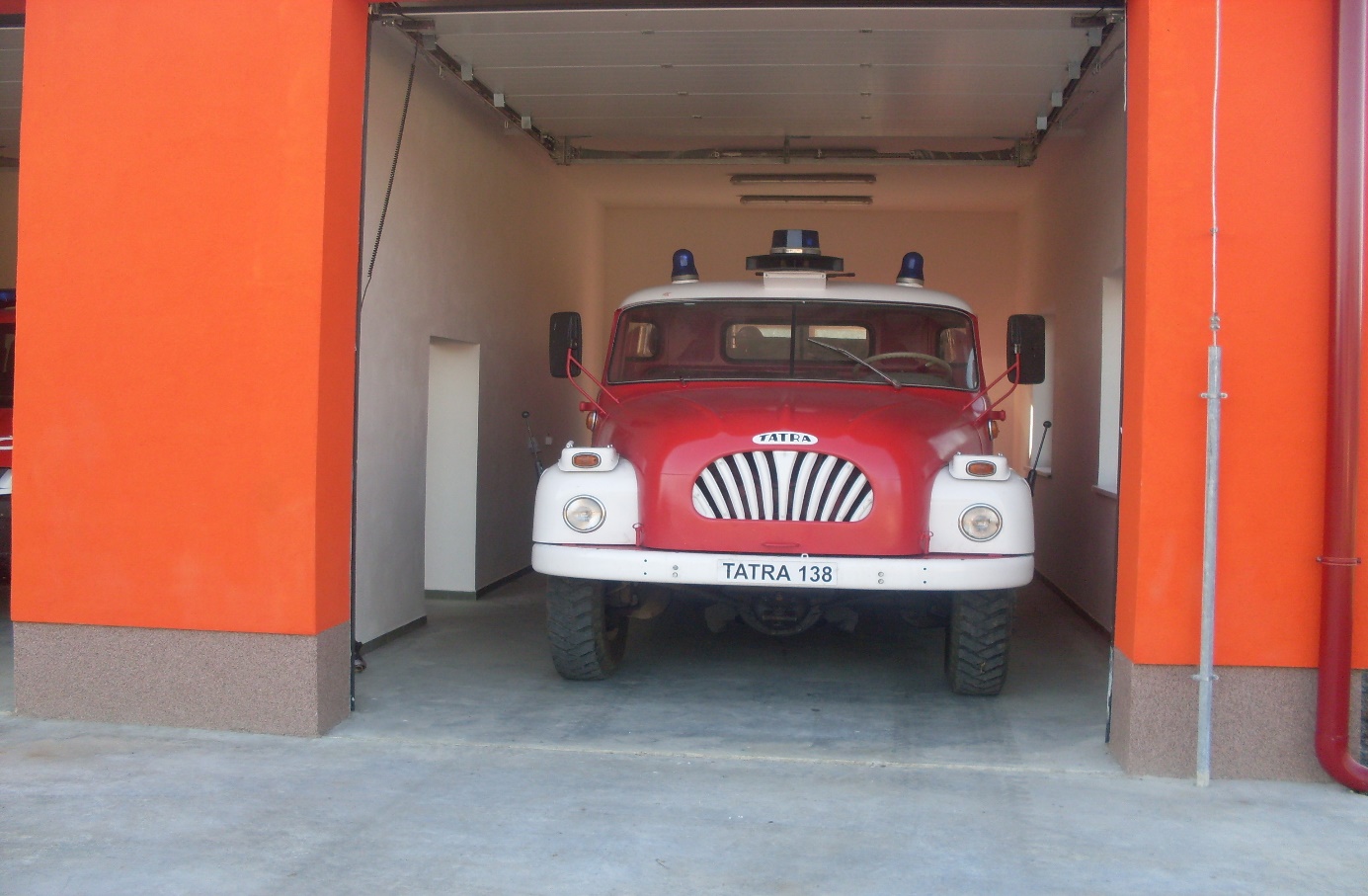 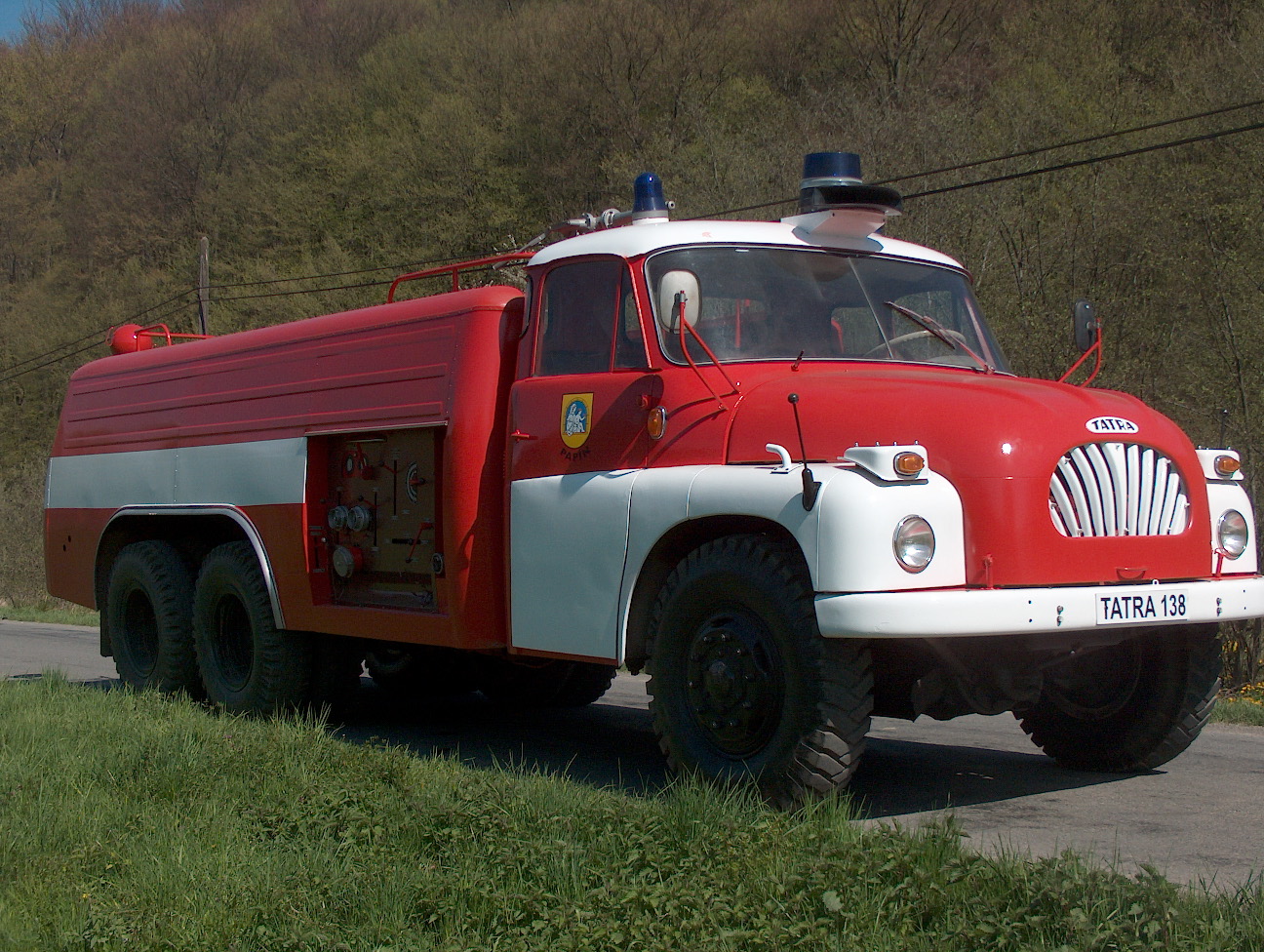 